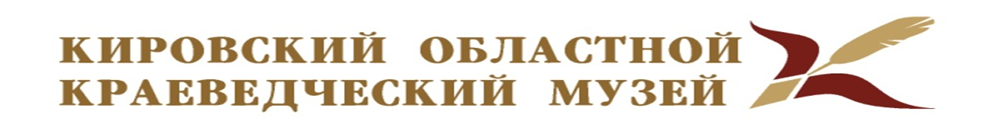 610000 г. Киров, ул. Спасская,  6							тел. | факс (8332) 38-37-38						отд. информации: 64-36-54	№_______			                                                                                   Министерство культуры_______________                                                                                                               Кировской областиПЛАНосновных мероприятийна ноябрь и по 15 декабря 2019 годаИ.О. директора  Осколкова Н.Ю. Исполнитель:БелоусовАндрей Александрович64-36-54ДатаначалаВремя Место проведенияНаименованиемероприятияКраткая аннотациямероприятияПостоянноГлавное зданиеул. Спасская, 6Время работы: 10.00-18.00,четверг с 12.00 до 20.00 музей работает ежедневнот: 38-28-68    38-46-82    64-36-54I этажЭкспозиция«Россия – Вятка: особенности национальной истории» Экспозиция располагается в четырех музейных залах, где посетитель увидит:археологические находки, памятники истории и культуры Вятского края, одежду и предметы быта вятчан, реконструкцию интерьера северной русской избы.ПостоянноГлавное зданиеул. Спасская, 6Время работы: 10.00-18.00,четверг с 12.00 до 20.00 музей работает ежедневнот: 38-28-68    38-46-82    64-36-54II этажЭкспозиция«Природа Вятского края»Экспозиция наглядно рассказывает о природе Вятского края прошлого и настоящего; среди уникальных экспонатов – скелет древнего короткорогого бизона, диорамы с животными леса, птицами и растениями, насекомыми.ПостоянноГлавное зданиеул. Спасская, 6Время работы: 10.00-18.00,четверг с 12.00 до 20.00 музей работает ежедневнот: 38-28-68    38-46-82    64-36-54II этажЭкспозиция«Природа Вятского края»Экспозиция наглядно рассказывает о природе Вятского края прошлого и настоящего; среди уникальных экспонатов – скелет древнего короткорогого бизона, диорамы с животными леса, птицами и растениями, насекомыми.ПостоянноГлавное зданиеул. Спасская, 6Время работы: 10.00-18.00,четверг с 12.00 до 20.00 музей работает ежедневнот: 38-28-68    38-46-82    64-36-54Выставка«Минералы и горные породы»Редкие минералы Земли, поделочные камни и кристаллы из коллекции П. В. Алабина – основателя «Вятского музеума».ПостоянноГлавное зданиеул. Спасская, 6Время работы: 10.00-18.00,четверг с 12.00 до 20.00 музей работает ежедневнот: 38-28-68    38-46-82    64-36-54Выставка«Живая природа»Уголок живой природы приглашает понаблюдать за экзотическими черепашками, среди которых любимец публики Афанасий, рептилиями, попугаем, рыбками и разными насекомыми. До 06.11Главное зданиеул. Спасская, 6Время работы: 10.00-18.00,четверг с 12.00 до 20.00 музей работает ежедневнот: 38-28-68    38-46-82    64-36-54Фотовыставка «Макромир»Фотовыставка насекомых. Автор – Н.Н. Ходырев. На фотографиях представлены муравьи, жуки, осы, пчёлы и другие насекомые. Каждая фотография сопровождаются описанием.До 09.12Главное зданиеул. Спасская, 6Время работы: 10.00-18.00,четверг с 12.00 до 20.00 музей работает ежедневнот: 38-28-68    38-46-82    64-36-54Выставка «Мы другие. Перезагрузка»Субкультуры и молодежные направления XXI века. Представлены самые яркие арт-субкультуры, музыкальные и индустриальные течения. Субкультуры возникали, как альтернатива общепринятым стандартам и ценностям, но со временем приобрели множество последователей. Посетители выставки смогут познакомиться с такими направлениями в субкультурах, как рок-металл,сталкеры, киберготы, косплееры, анимешники и другие.До 01.12Главное зданиеул. Спасская, 6Время работы: 10.00-18.00,четверг с 12.00 до 20.00 музей работает ежедневнот: 38-28-68    38-46-82    64-36-54Галерея Выставка «Венецианский карнавал»Для жителей и гостей Кирова это уникальная возможность увидеть все великолепие венецианских масок разных эпох и прочувствовать атмосферу венецианского карнавал. Выставка представлена 60 инсталляциями, представляющими из себя картины с видами Венеции и масками из Германии, Испании, Италии начала ХХ века, современные маски итальянских и отечественных мастеров. Каждая маска ручной работы. В оформлении масок использованы дорогие ткани, полудрагоценные камни, ручная роспись. с 01.12Главное зданиеул. Спасская, 6Время работы: 10.00-18.00,четверг с 12.00 до 20.00 музей работает ежедневнот: 38-28-68    38-46-82    64-36-54Выставка «Абстракционизм. Малевич и Кандинский»Представлено 55 репродукций, выполненных на холсте.До 25.11Главное зданиеул. Спасская, 6Время работы: 10.00-18.00,четверг с 12.00 до 20.00 музей работает ежедневнот: 38-28-68    38-46-82    64-36-54I этажМалый выставочный залВыставка «Диалог цветов»Тульская выставка уникальных цветов ручной работы от мастера керамической флористики – Елены Сафиевой. Экспонатами являются цветочные композиции, созданные из специального вида полимерного материала – холодного фарфора, особые свойства которого позволяют достичь максимальной натуралистичности, и передать живую фактуру растений в мельчайших подробностях. С 13.12Главное зданиеул. Спасская, 6Время работы: 10.00-18.00,четверг с 12.00 до 20.00 музей работает ежедневнот: 38-28-68    38-46-82    64-36-54Выставка «В отражении времени».На выставке будут представлены предметы из коллекций Кировского краеведческого музея, касающиеся темы времени и воспоминаний. Зеркала, часы, фотографии и предметы гадания 19 – начала 20 века из фондов музея создадут предновогоднее настроение у посетителей.До 08.12Главное зданиеул. Спасская, 6Время работы: 10.00-18.00,четверг с 12.00 до 20.00 музей работает ежедневнот: 38-28-68    38-46-82    64-36-54Конференц - залВыставка       «Фрида Кало»Выставка репродукций картин мексиканской художницы Фриды Кало. На выставке представлено около 80 работ, среди которых репродукции картин, рисунки, фотографии. В работах Фриды Кало заметно сильное влияние народного мексиканского искусства, культуры доколумбовых цивилизаций Америки. Ее творчество насыщено символами и фетишами. Работы сопровождаются описанием сюжетов и историй создания каждой картины. Суббота11-00Главное зданиеул. Спасская, 6Время работы: 10.00-18.00,четверг с 12.00 до 20.00 музей работает ежедневнот: 38-28-68    38-46-82    64-36-54«День семьи»Клуб выходного дня (семейные экскурсии).ПостоянноМВЦ«Диорама»Горького, 32Время работы:10.00-18.00.четверг с 12.00 до 20.00Выходной день – понедельникт: 54-04-55II этажЭкспозиция«История Вятки в событияхи  лицах»Экспозиция позволяет перенестись в Вятку XIX века, затем в  предреволюционный период и окунуться в  революционные события.  Представлены  уникальные экспонаты – свидетели  того времени. Основой экспозиции является  великолепный образец диорамного искусства – полотно «Установление Советской власти в городе Вятке», котороедает представление о важном историческом периоде – революции 1917 г. в жизни нашего края и России. ПостоянноМВЦ«Диорама»Горького, 32Время работы:10.00-18.00.четверг с 12.00 до 20.00Выходной день – понедельникт: 54-04-55I этажЭкспозиция«Вятские народные художественные промыслы:     от истоков до современности»Экспозиция представляет традиционные художественные вятские промыслы – его «золотой фонд», сохраненный  музеем,  историю  от знаменитой дымковской игрушки, «янтарных» изделий из капа,  кукарских кружев до более поздних изделий известных вятских мастеров.до 14.11МВЦ«Диорама»Горького, 32Время работы:10.00-18.00.четверг с 12.00 до 20.00Выходной день – понедельникт: 54-04-55Выставка «В веселом мире пестрых лоскутков»На выставке удивительные, яркие авторские изделия, выполненные в технике лоскутного шитья  Викторией Симоновой, Галиной Балахничевой и другими мастерицами.С 20.11МВЦ«Диорама»Горького, 32Время работы:10.00-18.00.четверг с 12.00 до 20.00Выходной день – понедельникт: 54-04-55Выставка «Островок Снегурочки»На выставке будут представлены изделия современных мастеров декоративно-прикладного искусства: авторские матрёшки, дымковские игрушки из фондов краеведческого музея и известных кировских мастериц. Интересны будут новогодние украшения из бисера, куклы ручной работы, нарядные тарелки для праздничного новогоднего стола в стиле декупаж и многое другое. до 25.11МВЦ«Диорама»Горького, 32Время работы:10.00-18.00.четверг с 12.00 до 20.00Выходной день – понедельникт: 54-04-55ФойеВыставка«Судьба моя – студенческий отряд»Выставка посвящена 60-летию образования комсомольских студенческих отрядов и рассказывает об истории, деятельности и географии всесоюзных и областных комсомольских строек, в которых приняли участие и внесли свой вклад студенческие строительные отряды Кировской области. На выставке будут представлены фотографии, награды, стройотрядовская символика, документы из фондов музея, а также личные вещи участников комсомольцев, студенческих строительных отрядов.С 03.12Выставочный проект«Мы за чаем не скучаем»Посетители выставки смогут узнать об истории вятских самоваров, об особенностях вятского чаепития, историю появления чая и чайных традиций на Руси. На выставке представляются самовары из фондов Кировского областного краеведческого музея, Музея Вятского самовара (коллекция самоваров Евгения Комарова) и чайная коллекция эксклюзивных сортов чая Захара Шашина. ПостоянноМузейА. С. Гринаул. Володарского,44Время работы:10.00-18.00,четвергс 12.00 до 20.00Выходной день – понедельникт: 35-07-87Экспозиция «Жизнь и творчество А. С. Грина»Воссоздана обстановка, характерная для семьи вятского чиновника, в которой прошло детство будущего писателя. Книги, рукописи, фотографии рассказывают о литературной судьбе А. С. Грина и его непростой жизни, а музейные интерьеры – о мире его романтических героев.до 24.11МузейА. С. Гринаул. Володарского,44Время работы:10.00-18.00,четвергс 12.00 до 20.00Выходной день – понедельникт: 35-07-87Выставка «А. И. Куинджи. Иллюзия света»А. И. Куинджи - представитель романтического направления русской живописи второй половины девятнадцатого века. Выставка представлена 53 картинами, выполненных в технике жикле, которая позволяет полностью воссоздать бессмертный шедевр на натуральном холсте, воспроизвести мельчайшие нюансы цвета и светотени, передать характер и фактуру мазкаМузейА. С. Гринаул. Володарского,44Время работы:10.00-18.00,четвергс 12.00 до 20.00Выходной день – понедельникт: 35-07-87Выставка «Родному дому         поклонись»Выставка приурочена к 95-летию со дня рождения О.М. Любовикова, поэта-фронтовика, писателя и журналиста, членаСоюза писателей СССР.С 03.12МузейА. С. Гринаул. Володарского,44Время работы:10.00-18.00,четвергс 12.00 до 20.00Выходной день – понедельникт: 35-07-87Выставка«Зимняя сказка»Представлены работы художницы Татьяны Дедовой,  а также работы студентов – дизайнеров – иллюстрации к зимним сказкам. Дети могут написать письмо Деду Морозу и Снегурочке. Представлены новогодние и рождественские открытки, эскизы новогодних театральных спектаклей.Суббота11-00МузейА. С. Гринаул. Володарского,44Время работы:10.00-18.00,четвергс 12.00 до 20.00Выходной день – понедельникт: 35-07-87«День семьи»Клуб выходного дня (семейные экскурсии).ПостоянноДом-музей М.Е. Салтыкова-Щедринаул. Ленина, 93Время работы:10.00-18.00,четверг с 12.00 до 20.00Выходной –понедельникт: 64-53-78Экспозиция «М. Е. Салтыков-Щедрин в Вятке»Экспозиция расположена в доме, где жил, находясь в ссылке (1848–1855 гг.), известный писатель-сатирик.Основу экспозиции составляют подлинные предметы XIX века, редкие фотографии, документы.До 13.11Дом-музей М.Е. Салтыкова-Щедринаул. Ленина, 93Время работы:10.00-18.00,четверг с 12.00 до 20.00Выходной –понедельникт: 64-53-78Выставка «Три О» И. Гончарова»Выставка известной московской художницы Л. Григорьевой – Семятицкой «Три «О» И. Гончарова»  представляет собой 16 работ, выполненных в технике «рваная бумага» по мотивам трёх романов И.А.Гончарова: «Обыкновенная история», «Обломов» и «Обрыв». Л. Григорьева - Семятицкая является членом Московского Союза художников и Творческого Союза художников России.С 19.11Дом-музей М.Е. Салтыкова-Щедринаул. Ленина, 93Время работы:10.00-18.00,четверг с 12.00 до 20.00Выходной –понедельникт: 64-53-78Выставка «Светская жизнь провинциального города»Выставка ярко представит уклад жизни провинциальной Вятки ХIХ – начала ХХ века, воссоздаст образ светского общества нашего города. На выставке будут представлены фотоматериалы, экспонаты, которые познакомят посетителей со светскими развлечениями вятских чиновников и жителей города, их развлечениями и досугом.С 06.12Дом-музей М.Е. Салтыкова-Щедринаул. Ленина, 93Время работы:10.00-18.00,четверг с 12.00 до 20.00Выходной –понедельникт: 64-53-78Выставка«Исторические персонажи в куклах Е. Старыгиной»Авторские портретные куклы в работах Елены Старыгиной. В работах представлены образы Ивана Грозного, князя Потёмкина, Павла I и других. Работы Елены Старыгиной принимали участие в областных и международных выставках.ПостоянноМузей воинской славыул. Красно-армейская, 1-аВремя работы:10.00–18.00 четверг: с 12.00 до 20.00Выходной день –     понедельникт: 37-13-26Экспозиция «Страницы ратной доблести»Экспозиция рассказывает о   кировчанах - участниках Великой Отечественной войны, войны в Афганистане, на Северном Кавказе и в других «горячих точках». Представлено вооружение нашей Армии разного периода.С 08.11Музей воинской славыул. Красно-армейская, 1-аВремя работы:10.00–18.00 четверг: с 12.00 до 20.00Выходной день –     понедельникт: 37-13-26Выставка«Подвигом вашим гордится страна»Выставка посвящена 85 – летию учреждения звания Герой Советского Союза и 76 – ой годовщине учреждения ордена Славы.С 13.12Музей воинской славыул. Красно-армейская, 1-аВремя работы:10.00–18.00 четверг: с 12.00 до 20.00Выходной день –     понедельникт: 37-13-26Выставка«Время выбрало нас!»Выставка посвящена 40-летию ввода советских войск в Республику Афганистан и участникам войны в Афганистане.